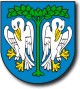 ……………………………..						…………………………….imię i nazwisko matki/opiekuna prawnego				        		miejscowość, data……………………………... adres zamieszkania matki/opiekuna prawnego……………………………...imię i nazwisko ojca/opiekuna prawnego…………………………….. adres zamieszkania ojca/opiekuna prawnegoOŚWIADCZENIE Oświadczam, że dziecko …………….……………….……………………..… zamieszkuje w odległości (imię i nazwisko kandydata)do 3km od przedszkola.  Jestem świadomy/a odpowiedzialności karnej za złożenie fałszywego oświadczenia (art. 233 §1 Kodeksu karnego).……………………………………...			……………………………………...         podpis matki/opiekuna prawnego					         podpis ojca/opiekuna prawnego